Dear Grade 6 TeacherCultural Con‘txt’ is a collection of stories and drawings by and for Grade 6 students. This resource is designed to support the delivery of Grade 6 Social Studies curriculum outcomes.Your feedback is important to us. Please take a moment to complete this short survey. Do you teach Grade 6 Social Studies?  Yes   No If yes, are you aware of the Cultural Con‘txt’ publication?  Yes  NoIf no, please forward this along to the Grade 6 teacher(s) who teach Social Studies. If yes, do you use Cultural Con‘txt’ in your classroom?  Yes   NoIf yes, how do you use it? Please check all that apply:	Distribute to students	Encourage students to take it home to read with family 	Encourage students to read in class independently 	Directed reading – giving students time to read it in class 	Read the stories aloud to the class	Use it to develop activities based on the content in Cultural Con‘txt’For example, locate countries on a map; explore cultural traditions mentioned in the stories; write and submit stories for Cultural Con‘txt’.  	Other, please specify?  Please provide suggestions on how Cultural Con‘txt’ can better meet your Social Studies outcomes.Email the completed survey to Dr. Lloydetta Quaicoe lloydetta@sharingourcultures.comCultural Con‘txt’ is a project of Sharing Our Cultures. We wish to acknowledge the financial assistance provided by the provincial and federal governments through the Canada-Newfoundland and Labrador Agreement on Minority-Language Education and Second Official-Language Instruction.http://www.sharingourcultures.com/cultural-contxt/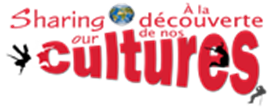 Sharing Our Cultures, IncorporatedBox 28107, 48 Kenmount RoadSt. John’s, NL A1B 4J8Telephone: (709) 726-1504Facsimile: (709) 726-1505Cher enseignant de 6e annéeCultural Con‘txt’ est une collection d’histoires et dessins des élevés dans la 6e année.Ce document est une ressource complémentaire au programme de sciences humaines de 6e  année.Votre information est importante. S’il vous plait, prenez un instant pour remplir cette enquêté.Enseignez-vous les sciences humaines en la 6e  année?  Oui  NonSi oui, êtes-vous au courant  de la publication Cultural Con‘txt’? Oui  NonSi non, donnez ce document à l’enseignant(e) du programme des sciences humaines 6e année. Si oui est-ce que vous utilisez Cultural Con‘txt’ dans votre classe? Oui  NonSi oui, comment est-ce que vous l’utilisez?	Distribution aux élèves 	Encourage les élèves à le prendre chez eux et à le lire avec la famille 	Encourage les élèves le lire à de façon indépendante 	Lecture dirigée – en donnant aux élèves le temps de le lire en classe 	En lisant les histoires à haute voix aux élèves 	En développant des activités basées sur le contenu de la ressource Cultural Con‘txt’. Par exemple, repérer les activités sur la carte, explorer les traditions culturelles citées dans les histoires, écrire et soumettre des histoires pour Cultural Con‘txt’.	Autres,  s’il vous plait précisé? 	S’il vous plait, faites des suggestions sur la manière d’améliorer les buts du programme de sciences humaines.Envoyer l’enquête par courriel àlloydetta@sharingourcultures.comCultural Con‘txt’ est un projet de À la découverte de nos cultures. Nous reconnaissons l’appui financier des gouvernements provincial et fédéral par l’entremise de l’Entente Canada-Terre-Neuve-et-Labrador relative à l’enseignement dans la langue de la minorité et à l’enseignement de la langue seconde. http://www.sharingourcultures.com/cultural-contxt/Sharing Our Cultures, IncorporatedBox 28107, 48 Kenmount RoadSt. John’s, NL A1B 4J8Téléphone : (709) 726-1504Télécopieur : (709) 726-1505